New or updated keyboard combinations in Banner 9 are indicated in bold. Last Updated: March 11, 2019.ActionBanner 9Icon/ButtonIcon/ButtonAPPLICATION NAVIGATORAPPLICATION NAVIGATORAPPLICATION NAVIGATORReturn to DashboardCtrl +Shift +X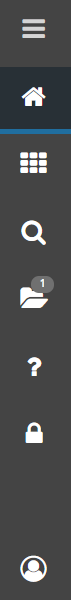 Access Applications (Banner, Banner Self-Service, My Banner menus)Ctrl +MSearchCtrl +Shift +YDisplay Recently Opened itemsCtrl +YAccess Help (within pages)Ctrl  +Shift +LSign outCtrl +Shift +F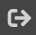 GENERAL NAVIGATIONGENERAL NAVIGATIONGENERAL NAVIGATIONCancel Called Page, Close Current Page or
Cancel Search/Query (in Query mode)Ctrl +Q(no longer logs out)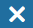 Choose/SubmitEnterClear All in SectionShift +F5Under 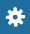 Clear One RecordShift +F4Under Clear Page or Start OverF5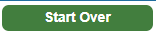 Count QueryShift +F2Delete RecordShift +F6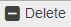 Down/Next RecordDown Arrow (in list)Duplicate Item (copy field from prev record)F3Duplicate Selected RecordF4 on record to be copied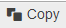 EditCtrl +E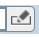 Execute Filter/QueryF8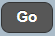 ExitCtrl +Q(no longer logs out)Expand/Collapse Drop-down FieldAlt + Down Arrow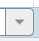 ExportShift +F1Under First PageCtrl + Home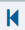 Insert/Create RecordF6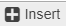 Last PageCtrl + End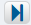 List of ValuesF9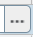 More InformationCtrl +Shift +UNext Field or ItemTabNext PagePgDn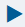 Next Section (Block)Alt +PgDn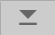 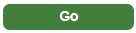 Quick AccessNot applicableOpen Related MenuAlt +Shift +R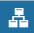 Open Tools MenuAlt +Shift +TPage Tab 1Page Tab 2and so onCtrl +Shift +1Ctrl +Shift +2and so onPrevious Field or ItemShift +TabPrevious PagePgUp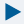 Previous Section (Block)Alt +PgUp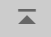 Print ScreenshotCtrl +Alt +PUnder Refresh or RollbackF5SaveF10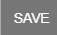 Search or Open Filter QueryF7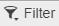 Select on a Called Page(call PEIJHIS from NBAJOBS)Alt +S(Shift +F7  for PEIJHIS only)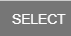 Supplemental Data Engine fieldsCtrl +Shift +U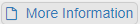 Toggle Multi/Single Records ViewCtrl +G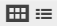 Toggle Accessibility mode ON/OFF for current sessionCtrl +BUp/Previous RecordUp ArrowWORKFLOWWORKFLOWWORKFLOWRelease WorkflowAlt +QSubmit WorkflowAlt +WBANNER DOCUMENT MANAGEMENT (BDM)BANNER DOCUMENT MANAGEMENT (BDM)BANNER DOCUMENT MANAGEMENT (BDM)Add BDM DocumentsAlt +A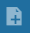 Retrieve BDM DocumentsAlt +R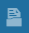 